
ГЛАВА КАМЫШЛОВСКОГО ГОРОДСКОГО ОКРУГА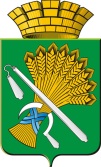 П О С Т А Н О В Л Е Н И Еот 26.12.2017 года       № 1204 г. Камышлов О внесении изменений в постановление главы Камышловского городского округа от 03.11.2017 года № 1006 «Об утверждении порядка предоставления субсидий из бюджета Камышловского городского округа на возмещение затрат по содержанию и эксплуатации пожарных гидрантов, естественных и искусственных водоисточников для целей пожаротушения в Камышловском городском округе»     В соответствии с Федеральным законом № 131-ФЗ от 06.10.2003 г. «Об общих принципах организации местного самоуправления в Российской Федерации», в целях приведения нормативно-правовой базы в соответствие с действующим законодательством,   ПОСТАНОВИЛ:         1. Внести следующие изменение в постановление главы Камышловского городского округа от 03.11.2017 года № 1006 «Об утверждении порядка предоставления субсидий из бюджета Камышловского городского округа на возмещение затрат по содержанию и эксплуатации пожарных гидрантов, естественных и искусственных водоисточников для целей пожаротушения в Камышловском городском округе»:1.1. В порядке предоставления субсидий из бюджета Камышловского городского округа на возмещение затрат по содержанию и эксплуатации пожарных гидрантов, естественных и искусственных водоисточников для целей пожаротушения в Камышловском городском округе в подпункте 2.2 пункта 2 изложить в новой редакции: «- акт обследования источника водоснабжения для тушения пожаров с указанием оборудования требующего ремонта или замены».2. Разместить настоящее постановление на официальном сайте Камышловского городского округа.        3. Контроль исполнения настоящего постановления оставляю за собой.Глава Камышловского городского округа	                           А.В. Половников